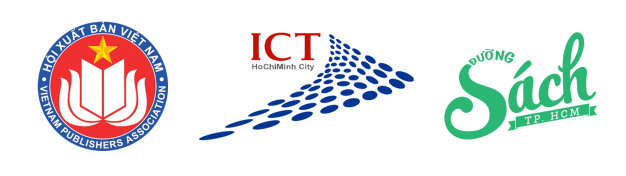 TP. HCM, ngày 13 tháng 01 năm 2020,THÔNG TIN BÁO CHÍTỔNG KẾT NĂM 2019 &NHÌN LẠI 4 NĂM HOẠT ĐỘNG ĐƯỜNG SÁCH TP. HỒ CHÍ MINHKính gửi:Các Cơ quan hữu quan;Quý Anh, Chị Phóng viên, Biên tập viên báo, đài  Đường Sách TP. Hồ Chí Minh trân trọng gửi lời cảm ơn đến quý cơ quan hữu quan đã dành sự quan tâm, ủng hộ và đồng hành của quý vị đối với hoạt động của Đường Sách TP. HCM trong thời gian qua.Chúng tôi kính gửi đến quý vị báo cáo tổng kết năm 2019 và nhìn lại 4 năm hoạt động Đường Sách TP. HCM.Năm 2019, Đường sách duy trì ở nhịp độ cao các hoạt động (252 sự kiện), trong đó có 19 đợt hoạt động chủ đề gắn với các ngày lễ, các sự kiện chính trị – văn hóa của thành phố và cả nước; 15 cuộc trưng bày triển lãm văn hoá nghệ thuật; 8 đợt triển lãm sách, bìa sách theo các chủ đề; 152 sự kiện giới thiệu sách, giao lưu tác giả, ký tặng sách; 32 hoạt động tương tác – sân chơi cho bạn đọc đến Đường Sách; 25 chương trình du hành vui cùng sách – Happy Reading Tour các hoạt động chủ đề, các cuộc trưng bày, triển lãm sách, các loại hình văn hoá, nghệ thuật và thường xuyên diễn ra các hoạt động giới thiệu sách, giao lưu tác giả tác phẩm. Như vậy bình quân 1.5 ngày có một hoạt động. Ngày càng nhiều các hoạt động tạo ra sinh khí, thu hút công chúng đến Đường Sách ngày càng đông hơn. Bên cạnh đó, nguồn sách không ngừng được nâng cao về chất lượng, tăng số đầu sách mới, đáp ứng được nhu cầu đa dạng của người đọc. Đường Sách TP. HCM ngày càng khẳng định là một không gian văn hóa – văn minh; là niềm tự hào của cư dân thành phố, du khách trong nước và quốc tế.Đặc biệt trong năm 2019, Đường Sách TP. HCM là điểm đến tin cậy, không gian an toàn đối với học sinh, gia đình, thầy cô. Bạn đọc và du khách tìm đến Đường Sách là để tìm kiếm các giá trị chân - thiện - mỹ; nâng cao kiến thức, bồi dưỡng tâm hồn, tìm kiếm được những giá trị để rèn luyện, phát triển bản thân.Sự thành công của năm 2019 và 4 năm qua đã khẳng định mạnh mẽ sự thành công của mô hình, phương thức bán sách trải nghiệm tại Đường Sách. Mô hình này đã đáp ứng và thỏa mãn nhu cầu tìm kiếm, mua sách từ bạn đọc; sách giấy truyền thống được nâng tầm cao hơn khi bạn đọc được trải nghiệm trong không gian đặc biệt mà Đường Sách TP. HCM mang lại; do vậy, cùng với sự phát triển của thương mại điện tử thì, Đường Sách vẫn tồn tại song song; vẫn giữ được bản sắc văn hóa riêng, là không gian yên bình để bạn đọc đắm mình trong không gian Đường Sách – một thư viện khổng lồ giữa lòng thành phố nhộn nhịp.Với hiệu quả doanh thu năm 2019 là 44,006,814,975 VNĐ, tăng 10.74% so với cùng kỳ năm 2018, tương ứng tăng 4.269 tỷ đồng; số bản sách bán được là 913,243 cuốn (trong đó, số tựa sách mới trong năm 2019 là 5,256 tựa), tăng 138,176 cuốn so với năm 2018 (tăng 17.83%). 17 đơn vị có doanh số tăng so với năm 2018, trong đó, 4 đơn vị tăng trên 20%; 14 đơn vị có doanh thu trên 1 tỷ/năm; 4 đơn vị có doanh thu trên 3 tỷ/ năm.Ngoài các hoạt động do các Nhà xuất bản, công ty sách tự đứng ra tổ chức (152 sự kiện); năm 2019 nổi bật lên với nhiều đơn vị bên ngoài tham gia hơn (100 hoạt động), đặc biệt là (1) các sự kiện mang tính quốc tế, ngoại giao; (2) học sinh và nhà trường; (3) các Hội, đoàn thể chính trị, xã hội. Chính từ Công ty Đường Sách TP. HCM và các đơn vị luôn nỗ lực trong tinh thần phục vụ cho sự phát triển, với tinh thần phụng sự... đã thu hút ngày càng nhiều sự tham gia này. Sự thành công của Đường Sách trong năm 2019 là kết quả của một hành trình kiến tạo trong suốt 4 năm hoạt động. Hiện nay, Đường Sách TP. HCM đang là mô hình tiên phong và thành công, thực hiện sứ mệnh dẫn dắt để các địa phương tham khảo và phát triển mô hình này, góp phần thúc đẩy văn hóa đọc phát triển. Đường Sách Vũng Tàu, Đường Sách Cà phê Buôn Ma Thuột với sự tư vấn, gợi ý từ Đường Sách TP. HCM cũng đã dần đi vào những hoạt động chất hơn, gần gũi với bạn đọc và thu hút bạn đọc đến với sách nhiều hơn; hay gần nhất là lãnh đạo các tỉnh đã khảo sát Đường Sách TP. HCM và tham vấn ý kiến để có thể triển khai Đường Sách ở tỉnh mình: Hà Nội, Vĩnh Phúc, Đà Nẵng, Nha Trang, Phú Yên...Bên cạnh sự tăng trưởng về doanh thu, hoạt động sự kiện, thì nỗ lực hoàn thiện cơ sở vật chất, chăm sóc cảnh quan, kiến tạo môi trường văn hóa an toàn, lành mạnh cũng là một điểm mạnh trong năm 2019: thực hiện liên tục nhiều tuần lễ hoạt động Đường Sách với 4 không “Không thuốc lá”, “Không túi nilong”, “Không ống hút nhựa” và “Con đường không có rác”. Sau những đợt phát động, hiện nay đã giảm tối thiểu khách hút thuốc lá tại Đường Sách, đảm bảo không gian trong lành, sạch sẽ, không khói thuốc. Các cảnh quan, cây xanh, tiện ích, nơi nghỉ chân... phục vụ cho việc đọc sách, được Đường Sách TP. HCM lưu tâm hoàn thiện, tạo được những không gian đọc sách thân thiện, thoải mái, trong lành cho bạn đọc.Đường Sách TP. HCM cùng các đơn vị có hoạt động tại Đường Sách TP. HCM luôn thực hiện nghiêm túc quy chế hoạt động của Đường Sách TP. HCM số 268/QĐ-STTTT do Sở Thông tin & Truyền thông ban hành ngày 03/09/2019, đảm bảo các hoạt động được sự vận hành trong khuôn khổ pháp lý nghiêm túc; duy trì an ninh trật tự, do vậy năm qua không diễn ra sai sót nào trong nội dung hoạt động, hay xảy ra bất cứ điều gì gây nên mất ổn định; luôn đảm bảo an toàn cho du khách, bạn đọc.Trong năm 2020, Đường Sách TP. HCM vẫn sẽ tiếp tục duy trì và phát huy hiệu quả hoạt động; tạo nên giá trị gia tăng cho các hoạt động liên quan đến sách, vừa đáp ứng tốt hơn nhu cầu bạn đọc vừa giữ chân bạn đọc thân thiết và làm tăng lượng bạn đọc tiềm năng tương lai đến với Đường Sách. Tập trung các hoạt động phục vụ cho nhóm đối tượng thiếu nhi, học sinh từ các trường học, góp phần tạo sự chuyển biến tích cực trong việc tạo lập thói quen, sự say mê đọc sách từ nhỏ của các em thông qua chương trình: Du hành vui cùng sách – Happy Reading Tour, Mừng sinh nhật cùng sách, giao lưu tương tác sân chơi an toàn giao thông... Mở rộng mối quan hệ hợp tác với các tổ chức cộng đồng, tổ chức ngoại giao, các hiệp hội nghề nghiệp tổ chức các hoạt động phù hợp với tính chất, tiêu chí hoạt động của Đường Sách TP. HCM. Tiếp tục vận động sự đóng góp từ các nguồn lực xã hội thông qua các chương trình ký liên tịch, hợp tác, tài trợ văn hóa – giáo dục phù hợp với hoạt động và mục tiêu phát triển của Đường Sách TP. HCM.Về kế hoạch hoạt động năm 2020, trên cơ sở tiếp thu những ý kiến đóng góp trong hội nghị hôm nay và nhiệm vụ Thành phố, Hội Xuất Bản giao, chúng tôi sẽ sớm gửi thông tin về chương trình hoạt động 2020 đến quý vị trong thời gian sớm nhất của quý 1 năm 2020.Công ty Đường Sách TP. Hồ Chí Minh